進修部106學年度第2學期第一次班會班會專題討論內容摘要一、「交通安全專題」交通局統計，國內每週就有4名大學生死於車禍意外，每位大學      生平均四年會因騎乘機車發生一次交通事故，同學票選騎機車發生車禍排名第一     的錯誤行為統計如下：二、「校園安全專題」在校園中遇到校外商家行銷或市場調查，應如何處理？排序因素得票數(次)排序因素得票數(次)1超速378紅燈右轉32高雄式左轉208耍帥33闖紅燈159騎車滑手機24未依規定讓車129酒駕25沒打方向燈89逆向25未戴安全帽810機車改裝16不遵守交通號誌610聽耳機16搶黃燈610蛇行17未保持行車距離410雙載17違規轉彎410不開大燈18騎在大卡車旁310精神不振18未注意路況310沒有防禦駕駛觀念1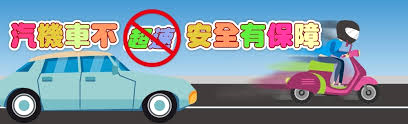 班級討 論 內 容機械四甲機車騎士喜歡趁紅燈逆向騎在斑馬線，也就是網友俗稱的高雄式左轉!2016年，高雄就開單取締5萬8千多件，甚至每天至少有5件車禍是因為高雄式左轉所造成。電機四甲超速。建築四甲車速過快，機車過改。企管四丙未依照規定讓車。未依照待轉區行駛，高雄式左轉。未依照規定超車。幼保四甲車速過快，年輕人血氣方剛，車速總是過快。未戴安全帽，耍帥，拿自己與他人的生命開玩笑。高雄式左轉嫌等待的時間過長。資管四甲騎車速度太快，欲速則不達，反應不及。速度快安全帽沒帶好。資管四乙車速過快。闖紅燈。金融四甲違規左右轉。搶快闖黃燈。休運四甲超速。觀光四甲騎太快。未兩段式左轉。搶黃燈或起步搶快。觀光四乙超速騎太快，耍帥鑽車。觀光四丙機車轉彎沒有打方向燈。騎車超速。不遵守交通號誌。妝彩四甲第一名:車速過快。第二名:任意超車。第三名:違規左轉。妝彩四乙車速過快。時尚四甲未依規定讓車。轉彎(向)不當。違反號誌、標誌管理。餐飲四甲直接左轉。搶黃燈。紅燈右轉。騎在大卡車旁。票選後排行第一為騎在大卡車旁。餐飲四乙交換車道不打方向燈,無論是年輕人或老人，都沒習慣打方向燈，直接轉彎，造成後方車輛追撞。土木三甲高雄式左轉。班級討 論 內 容電子三甲騎乘速度過快。未打方向燈。未注意四周車況。機械三乙沒兩段式左、右轉(又稱高雄市左、右轉)現在在高雄地區有太多人都沒有遵守交通而導致車禍很常見。工管三甲闖紅燈。逆向。耍帥。建築三甲據行政院主計處，第一名為沒有讓車，沒有依規定禮讓。第二名未保持行車距離。第三名違反號誌，轉彎不讓。企管三乙票選結果為:超速。企管三丙超速。幼保三甲太快，闖紅燈。在大車後面有死角。轉彎車沒讓直行車。沒戴安全帽。資管三甲闖紅燈超速。應外三甲騎超速，沒注意前、後方來車。很多駕駛者因在行駛時沒注意後方來車或者自身的車速，因而常常造成車禍的發生。金融三甲騎車滑手機。休運三乙超速。資工三甲蛇行。資工三乙高雄式左轉。觀光三甲隨意變換車道。紅燈右轉。超速。闖紅燈。未注意車況。觀光三乙未遵守交通規則:常常因趕時間而不遵守交通號誌，而發生車禍。例如:闖紅燈，未依規定兩段式左轉，超速駕駛……等，個人經驗常常因要閃路邊違規停車而被左側車給撞到，所以出門在外連走路都要小心。觀光三丙騎車雙載。未戴安全帽。闖紅燈超速。紅燈右轉。妝彩三甲高雄式左轉。闖黃燈。班級討 論 內 容妝彩三乙搶快。時尚三甲闖紅燈。沒戴安全帽。數位三甲沒打方向燈。闖紅燈。不開大燈。沒有兩段式左轉。沒有戴安全帽。數位三乙超速闖紅燈。甚至喜歡集體以為很帥占據車道，馬路都是他們的一樣橫衝直撞。餐飲三甲突然轉彎。沒有打方向燈，也沒注意後方是否來車。電子二甲車速過快。機械二甲違規超速。電機二甲超速行駛，騎車速度過快，如發生緊急狀況時，會來不急反應，而造成追撞，超速車禍造成的傷害比其他錯誤行為還要嚴重。電機二乙開車、騎車時超速行駛。未依兩段式左轉。行駛中使用手機。為保持行車距離。建築二甲違規。企管二甲高雄式左轉:1票，闖紅燈:1票，酒駕:27票，超速:6票。資管二甲搶快，超速，闖紅燈。資管二乙車速不注意，不遵守交通規則。應外二甲通常以未注意車前狀況為最多。近年來，現在的高雄式左轉，也造成許多的車禍。未依規定讓車，也是危險的錯誤行為。金融二甲未使用方向燈。休運二甲騎乘機車未戴安全帽。觀光二甲車禍大多是在十字路口，肇事第一名的是「未依規定讓車」。觀光二乙酒駕。飆車。班級討 論 內 容妝彩二甲騎快。時尚二甲方向燈未打。騎車未兩段式左轉。逆向騎車迴轉。數位二甲未依規定讓車，超過五成的人都未遵守。餐飲二甲高雄式左轉。闖紅燈。餐飲二乙闖紅燈。機械一丙闖紅燈。超速。進入大型車視線死角。違規轉彎。電機一乙交通違規(超速、未遵守號誌、未禮讓行人)。工管一甲隨意變換車道。建築一甲違規左轉、搶快。企管一乙未保持安全距離。聽耳機。精神不振。幼保一甲趕時間，太晚出門。車速過快(因車速過快導致擦撞或摔車等)。資管一甲超速。違規左轉。沒有防禦駕駛觀念。資管一乙車速太快，很多年輕人因為騎車的速度過快，導致煞車時來不急反應，而造成嚴重的車禍，所以騎車時要保持適當的速度，以免發生危險。金融一甲左轉未依規定二段式左轉。休運一乙車速過快。超車不當。觀光一丙騎太快。不戴安全帽。騎車嬉鬧。數位一甲搶快。餐飲一甲常見機車騎士不遵守兩段式左轉，在該停紅燈的路口直接左轉，這種高雄式左轉疏忽從綠燈方向而來的右轉車，常出車禍。駕駛人會衝黃燈，未通過路口及變換為紅燈，易生車禍，建議遇到黃燈即停下不要強行通過。班級處 理 方 法機械四甲立即向學務組反應。不准入班宣導。不准入班發傳單。不准入班貼傳單。電機四甲直接拒絕，離開並向校方反應。建築四甲有禮貌地拒絕。企管四丙不必理會。通報學校學務處，由學校解決。跟商家說:請不要打擾我們的上課時間，時間就是金錢，我們所耗損的每分每秒，不是他付得起的。跟他說:業務不好當，學生更難當，請他不要從學生下手因為更沒業績。跟他說:你已打擾學生作息，我們可要求學校對你做出提告。幼保四甲快速離開，並通知教官。好言規勸，請他離開。資管四甲看時間來得及救協助填寫。不對視馬上走掉。假裝沒看到。找理由不填寫。資管四乙委婉的拒絕他，跟他說不需用。金融四甲委婉拒絕。休運四甲果斷拒絕，請校方協助驅離。觀光四甲告知不需要並告訴他，要趕課須先行離開。觀光四乙通報馬組長。立即加速離開。勿留個資給行銷人員。婉拒推辭。觀光四丙不予理會。報告給學校處理。妝彩四甲禮貌拒絕，快速離開。如行為造成同學困擾，可通報學務處教官或警衛人員，避免直接衝突。妝彩四乙直接拒絕。時尚四甲大學生應自主表達想法。學會拒絕行銷。餐飲四甲面帶微笑，委婉拒絕。餐飲四乙學會說不，有急事的推託對方。土木三甲反推銷公司產品。電子三甲不理會。機械三乙主動通報老師或教官。立即迴避。電機三丙盡可能不要參與，並予以拒絕。工管三甲謝謝，我不需要。建築三甲溫和拒絕。太超過告知學校。在班會提出。企管三乙理性拒絕，並且通知警衛。企管三丙不予理會。若遇到可疑人士推銷，調查之理由進入校園，應通報老師或教官。幼保三甲我趕時間。通報給教官有推銷者。假裝沒聽到。資管三甲跟商家勸說，或者跟校園管理員反應處理。應外三甲因避免外來的人是否心存惡念，如果有人靠近，找人詢問事情，請為了自身安全，應該盡量遠離，或者盡快結伴離開，以防自己捲入不可預料的事情。金融三甲告知師長，請他離開。休運三乙看內容若需提供過多個人資料則不配合。資工三甲說不。觀光三甲一般不留資料純屬調查，可以協助。商業調查推銷，可以以微笑推託。有些需要交代，可以協助。遇到有興趣的，可以留下資料觀看。觀光三乙已買過:告訴行銷人員此產品已經購買過，不需要再買，讓他放棄繼續行銷的念頭。至校安中心:到校安中心告知目前校內有行銷人員來做調查，請老師來協助處理。委婉拒絕:告訴對方此物品用不到，或者買了會被家人念，各種方法委婉拒絕。觀光三丙委婉拒絕說不需要。妝彩三甲告知商家無此需求。妝彩三乙謝絕推銷。時尚三甲填假資料，找藉口，快跑。數位三甲跟校安報備。拒絕。數位三乙勇敢說不，沒空。餐飲三甲試著聽，所謂行銷或調查並去跟他們說學校的優點，以及那些方便的地方，例如停車管理，地方指南，實作的設備工具等等..。電子二甲婉轉拒絕。機械二甲要看校外商家或市場調查的人，問甚麼再回答，不方便回答的話，就回答說要去上課，去吃飯。電機二甲在沒有透露個人資料及聯或資料狀況下，可以接受調查，如有不知道的東西就隨便填。電機二乙通報學校。不予理會。如果是可疑人物，立即連絡學校或報警。建築二甲理性拒絕。企管二甲直接無視走過去。對他說趕時間或沒興趣拒絕。配合他坐地查或推銷。資管二甲禮貌拒絕。資管二乙向學校反應。應外二甲對對方說沒空或者有事，先行離開。客氣的拒絕對方，然後離開。委婉的跟對方說聲不好意思，或者不用。商家行銷時，可以選擇不要購買，選擇是否要購買，在於自己。勿輕易留下資料給調查人員。金融二甲看是否有需求，若無需求委婉拒絕。休運二甲不留個人資料。不理會。通報校方。觀光二甲有禮地拒絕並尋求師長的協助。觀光二乙不予理會。報告學校保全或教官。報告老師。妝彩二甲通知師長。時尚二甲先警告他校園內不可推銷及調查。再繼續的話直接說我們一起去學務處聊。數位二甲找理由說有事，然後快速離開。可以通報教官。避開他們，不要靠近。無視。餐飲二甲拒絕回答，例如:可說不好意思，在趕上課。餐飲二乙禮貌拒絕，通知學務處。機械一丙直接委婉拒絕，不加以理會。電機一乙應避免留下個資，以免遭有心人士利用。情節重大者，應回報學校師長。工管一甲直接拒絕。不理他。可以了解一下。建築一甲拒絕，以保護自身安全。企管一乙不理他。幫忙他。聽聽他說什麼。幼保一甲不好意思，我趕時間。校內不接受行銷。喲!同業的。資管一甲勇敢的拒絕。沒時間再趕上課。已經寫過了。沒有興趣。資管一乙遇到商家行銷的話，應該跟他說自己有事，然後離開，或者直接拒絕他的行銷，但是如果是市場調查的話，我認為是可以接受，因為只是調查而已，而且市場調查可以把自己的想法告訴給那些來調查的人知道你的想法。金融一甲為保護故人個資案全，決不填寫任何個人資料。視情況拒絕，但對所推銷的產品或服務符合個人需求，一定要先求證(上網或問親朋好友與師長)，才有下一步購買或支付動作，以免掉入圈套受害。會告知商家，行銷員行銷需依學校核准才可以進行銷售或調查，並視情況通知學務組處理。休運一乙我上課要來不及了。觀光一丙冷處理。數位一甲禮貌地婉拒，若覺得困擾，或是行銷手法不當，可向學校反應。餐飲一甲不理會，通知教官。推說急去上課，急忙走開。當作沒看到。妝彩一乙直接推掉他的行銷行為和調查。